МИНИСТЕРСТВО НАУКИ И ВЫСШЕГО ОБРАЗОВАНИЯ РФФедеральное государственное бюджетное образовательное учреждение высшего образования«Белгородский государственный технологический университет имени В.Г. Шухова»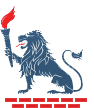 Российская академия естественных наукДепартамент философии Философского факультетагосударственного Университета в городе Ниш (Республика Сербия)
 Российский экономический университет им. В.Г. ПлехановаЮго-Западный государственный университетИнститут экономики и менеджментаКафедра теории и методологии наукиКафедра социологии и управленияИнформационное письмоУважаемые коллеги!Приглашаем вас принять участиев Национальной научно-практической конференциис международным участием «Проблемы, тенденции и последствия цифровизации  общества и личности: междисциплинарные исследования» Конференция состоится 18.05–19.05. 2023 г. Форма проведения конференции – очно-заочная. Рабочие языки: русский, английский, сербский. Сборнику материалов будет присвоен ISBN и РИНЦ.ОСНОВНЫЕ ТЕМАТИЧЕСКИЕ НАПРАВЛЕНИЯ:Философское осмысление рисков цифровизации социума и личности.Особенности процессов интеграции субъектов в цифровое пространство, новые формы отчуждения.Информационная безопасность и технологические возможности российской экономики.Специфика новых форм и механизмов цифровизации в пространстве публичной политики.Информационные и цифровые технологии в современном образовании.Этические аспекты исследования процессов цифровизации в информационном обществе.Искусственный интеллект в HR-среде: проблемы и перспективы развития.Социально-психологические особенности социализации и профессионализации личности в условиях цифровизации общества.Менеджмент и маркетинг: современные тенденции внедрения информационных и цифровых технологий.Технологии искусственного интеллекта, визуализация и анализ данных в историческом образовании.Цифровая экономика. Заявки для участия в конференции принимаются до 18 апреля 2023 г., тексты докладов, статей – до 12 мая 2023 г. Оргкомитет оставляет за собой право отклонить статьи, не отвечающие теме конференции и не соответствующие требованиям по оформлению и содержанию. Также Оргкомитет оставляет за собой право перевести конференцию в дистанционный формат. Статьи принимаются в отредактированном виде. ПриложениеЗаявка на участие в Национальной научно-практической конференциис международным участием «Проблемы, тенденции и последствия цифровизации  общества и личности: междисциплинарные исследования» ТРЕБОВАНИЯ К ОФОРМЛЕНИЮ МАТЕРИАЛОВРекомендуемый объем материалов: – научных статей, докладов – не более 10 страниц формата А5; для аспирантских статей и выступлений не менее 5 страниц формата А5 (до 8000 знаков с пробелами). Материал должен включать полное количество страниц.Материалы предоставляются в следующем виде: – в редакторе Microsoft Office Word 2007 (2010); – шрифт «Times New Roman»; – основной текст – кегль 10, печатается через 1 интервал; – источники (литература и примечания) – 10 кегль; – поля – 2 см. везде; – отступ (абзац) – 1 см.;– расстановка переносов: автоматическая; – рекомендуемые символы: кавычки «….» (при выделениях внутри цитат следует использовать другой тип кавычек, например, – «….“….”…»); тире обычное (–).1.3. Каждый материал должен быть снабжен: – сведениями об авторе: ФИО (полностью), ученая степень (при наличии), ученое звание (при наличии), должность, место работы. Для студентов, магистрантов подаются также сведения о научном руководителе (обязательно).Требования к оформлению структуры текста: – фамилия и инициалы автора набирается полужирным шрифтом; – название статьи – полужирным шрифтом и прописными буквами; – литература (в алфавитном порядке), список других источников (например, веб-сайтов, и примечаний); Оформление содержания ссылок и сносок:  – сноски (на литературу) печатаются внутри статьи в квадратных скобках после цитаты либо упоминания (сначала указывается номер источника, а затем, после запятой – номер страницы, если было дословное цитирование);  – сноски на несколько источников с указанием страниц разделяются между собой точкой с запятой;  – номера сносок на другие источники и поясняющие ссылки (примечания) указываются в круглых скобках, после определенного абзаца (в конце предложения, перед точкой), а их содержание приводится в конце текста в отдельном списке примечаний.1.6. Материалы могут содержать таблицы и графики, выполненные в редакторе Microsoft Office Word 2007 (2010). Не допускается ставка таблиц и диаграмм в виде сканированных рисунков. Использование иных программ оформления таблиц. Фото следует направлять в редакцию отдельными файлами (например, рис. 1, рис. 2), указав в тексте их расположение. 1.7. Материалы предоставляются только в электронном виде (все файлы именуются отдельно и должны иметь сплошную нумерацию, например Ivanov1, Ivanov 2 ….): Пример оформления статьи Журавлев К.И. Российский экономически университет им. Г.В. Плеханова, г. Москва, РоссияЭКОНОМИЧЕСКАЯ ПОЛИТИКА СОВРЕМЕННОЙ РОССИИТЕКСТ ТЕКСТ ТЕКСТ [1, с. 23] .ЛитератураДжонсон, Д. Корпоративная стратегия: теория и практика: учебник / Д. Джонсон, К. Шоулз, Р. Уиттингтон. - Москва: Вильямс, 2017. - 800 с. Кейнс Дж. М. Теория занятости, процента и денег // Избр. произв. - М.: Экономика, 1993. – С. 150-170.Белова О.Р., Боронина Л.Н., Вишневский Ю.Р. Молодежь: ресурсный подход //Актуальные проблемы социологии молодежи / под общ. ред. Ю.Р. Вишневского. - Екатеринбург: Изд-во УрФУ, 2010. - С.110-121.Кожевников, С. А. Эффективность государственного управления: проблемы и методы повышения: монография / С. А. Кожевников, Е. Д. Копытова; под ред. В. А. Ильина, Т. В. Усковой; ФГБУН «Вологодский научный центр РАН». - Вологда: ФГБУН ВолНЦ РАН, 2018. - 208 с.Московская, А. А. Между социальным и экономическим благом: конфликт проектов легитимации социального предпринимательства в России / А. А. Московская, А. А. Берендяев, А. Ю. Москвина. - DOI 10.14515/monitoring.2017.6.02. - Текст: электронный // Мониторинг общественного мнения. - 2017. - № 6. - С. 31-35. - URL: https://wciom.ru/fileadmin/file/monitoring/2017/142/2017_142_02_Moskovskaya.pd f (дата обращения: 11.03.2023). Попова, Ю. Александр Ульянов: каким было последнее желание брата Ленина, выполненное перед казнью // Кириллица: сайт. URL: https://cyrillitsa.ru/history/162418-aleksandr-ulyanov-kakimbylo-posledn.html. Дата публикации: 31.07.2021.Материалы принимаются: Россия, 308012, г. Белгород, ул. Костюкова, 46, БГТУ им. В.Г. Шухова. Кафедра теории и методологии науки, тел.: 8 (4722) 30-99-28. Email: Eko.soc.human@yandex.ru С уважением Оргкомитет конференцииФИО автора/соавторов (полностью)Тема докладаУченая степеньУченое званиеМесто работы или учебыДолжностьДомашний адресГород, странаТелефон и e-mailФорма участия (очно, заочно)